П О С Т А Н О В Л Е Н И Е    -----------------------------------------------Ш У Ö М Республика Коми, Сыктывдинский район, с.ЗеленецО внесении изменений в постановление администрации сельского поселения «Зеленец» от 31 мая 2021 г. № 5/87 «Об утверждении Порядка проведения экспертизы поставленного товара, выполненной работы, оказанной услуги, предусмотренных муниципальными контрактами (договорами)» В соответствии со статьей 94 Федерального закона от 5 апреля 2013 г. № 44-ФЗ «О контрактной системе в сфере закупок товаров, работ, услуг для обеспечения государственных и муниципальных нужд», в целях проведение экспертизы предоставленных поставщиком (подрядчиком, исполнителем) результатов, предусмотренных муниципальными контрактами, администрация сельского поселения «Зеленец»ПОСТАНОВЛЯЕТ:Внести следующие изменения в приложение к постановлению администрации сельского поселения «Зеленец» от 31 мая 2021 г. №5/87 «Об утверждении Порядка проведения экспертизы поставленного товара, выполненной работы, оказанной услуги, предусмотренных муниципальными контрактами (договорами)»:приложение №1 к Порядку проведения экспертизы поставленного товара, выполненной работы, оказанной услуги, предусмотренных муниципальными контрактами (договорами), изложить в редакции согласно приложению. Признать утратившим силу постановление администрации сельского поселения «Зеленец» от 05 июля 2021 г. №7/121 «О внесении изменений в постановление администрации сельского поселения «Зеленец» от 31 мая 2021 г. №5/87 «Об утверждении Порядка проведения экспертизы поставленного товара, выполненной работы, оказанной услуги, предусмотренных муниципальными контрактами (договорами)». Контроль за выполнением настоящего постановления возлагаю на себя.Настоящее постановление вступает в силу со дня подписания.Глава сельского поселения «Зеленец»                                                                     А.С. ЯкунинПриложение к постановлению администрации сельского постановления «Зеленец»от 5 мая 2022 г.№ 5/78Форма экспертного заключенияЭКСПЕРТНОЕ ЗАКЛЮЧЕНИЕ результатов исполнения муниципального контракта (договора),проведенное силами ЗаказчикаЭксперт (экспертная комиссия) ____________________________, наделенный (ая) полномочиями в соответствии с постановлением (распоряжением) администрации сельского поселения «Зеленец» от __________ г. № ___ осуществил(а) экспертизу результатов исполнения Поставщиком (Подрядчиком, Исполнителем) муниципального контракта (договора) (этапа муниципального контракта (договора): _________________________________________________                                                                                                        наименование товара (работы, услуги), представленные на экспертизуЛица, присутствующие при проведении экспертизы:Ф.И.О., должность, Ф.И.О., должность ……
Вопросы, представленные перед экспертом (экспертной комиссией): В ходе исполнения обязательств по муниципальному контракту (договору) (этапу муниципального контракта (договора) Поставщиком (Подрядчиком, Исполнителем) товар поставлен/ не поставлен (работа - исполнена/ не исполнена, услуга оказана/ не оказана).…Поставщик (Подрядчик, Исполнитель) исполнил обязательства по муниципальному контракту (договору) (этапу муниципального контракта (договора) надлежащим/ ненадлежащим образом. Методы исследования, используемые при проведении экспертизы: ________________________________________________________________________________например: химический, биологический, обмер, обвес, в результате визуального осмотра, при помощи измерительных приборовВыводы эксперта: Рассмотрев на предмет соответствия поставленные товары (выполненные работы, оказанные услуги) количеству, ассортименту, а также иным требованиям, предусмотренным муниципальным контрактом (договором), эксперт (экспертная комиссия) пришел(а) к выводу:товар (работа, услуга) Поставщиком (Подрядчиком, Исполнителем) поставлен /не поставлен (выполнена/ не выполнена, предоставлены / не предоставлены), …обязательства Поставщика (Подрядчика, Исполнителя) исполнены надлежащим/ ненадлежащим образом.Эксперт (экспертная комиссия) предупрежден (а) об ответственности за дачу ложного экспертного заключения в сфере закупок товаров, работ, услуг для обеспечения государственных и муниципальных нужд в соответствии с действующим законодательством.Администрациясельского поселения «Зеленец»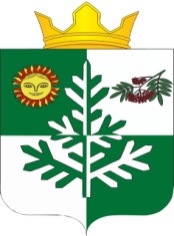 «Зеленеч»сиктовмöдчöминса  администрацияот 5 мая 2022 г.                                                                  № 5/78Место проведения экспертизыДата и время проведения экспертизы«__» _________ 20__ г.____ ч. _____ мин. по московскому времениСведения об эксперте (уполномоченном лице Заказчика на проведение экспертизы) либо членах экспертной комиссииФамилия, имя, отчествоУровень профессионального образования (высшее, среднее, профессиональное и др.), специальность, специализацияНаименование образовательного учрежденияСрок обученияРеквизиты (дату, номер, серию) документа об образованииСтаж работы по специальностиДополнительно отражаются данные по курсам повышения квалификации Реквизиты документа, подтверждающие полномочия эксперта (уполномоченного лица Заказчика на проведение экспертизы) либо членов экспертной комиссииДолжностная инструкция специалиста администрации сельского поселения «Зеленец» от ____ (либо иной документ)Реквизиты муниципального контракта (договора)№ ______ от ________ г.Предмет муниципального контракта (договора)Наименование товара, работы, услугиКоличество, характеристикиСрок исполнения Поставщиком (Подрядчиком, Исполнителем) обязательств по муниципальному контракту (договору)Заказчик по муниципальному контракту (договору)Администрация сельского поселения «Зеленец» Поставщик (Подрядчик, Исполнитель) по муниципальному контракту (договору)Эксперт (экспертная комиссия)__________________________подписьФ.И.О.__________________________подписьФ.И.О. __________________________подписьФ.И.О. 